Årsplan Noahs Ark barnehage 2021/22Innholdsfortegnelse:Formålsparagrafen…………………………………………………………………………………………………..side 1Noahs Ark barnehage………………………………………………………………………………………………side 2Årsplanens funksjon…………………………………………………………………………………………………side 2Presentasjon av personalet………………………………………………………………………………….…side 3Dagsrytme………………………………………………………………………………………………………………….side 3I Noahs Ark barnehage har vi…………………………………………………………………………….…side 4Rammeplanens fagområder……………………………………………………………………………………..side 5Være sammen…………………………………………………………………………………………………………….side 6Noahs Ark som pedagogisk virksomhet………………………………………………………………..side 7Språk i barnehagen…………………………………………………………………………………………………..side 8Samarbeid med barnas hjem………………………………………………………………………………….side 9Praktiske opplysninger…………………………………………………………………………………………….side 10Barnehagens innhold………………………………………………………………………………………………..side 11Planlegging og evaluering…………………………………………………………………………………………side 13Samarbeidspartnere………………………………………………………………………………………………..side 14Årshjul…………………………………………………………..……………………………………………………………side 15Forventningsplakat…………………………………………………………………………………………………..side 17Formålsparagrafen§1. Barnehagen skal i samarbeid og forståelse med hjemmet ivareta barnas behov for omsorg og lek, og fremme læring og danning som grunnlag for allsidig utvikling. Barnehagen skal bygge på grunnleggende verdier i kristen og humanistisk arv og tradisjon, slik som respekt for menneskeverdet og naturen, åndsfrihet, nestekjærlighet, tilgivelse, likeverd og solidaritet, verdier som kommer til uttrykk i ulike religioner og livssyn og som er forankret i menneskerettighetene.Barna skal få utfolde skaperglede, undring og utforskertrang. De skal lære å ta vare på seg selv, hverandre og naturen. Barna skal utvikle grunnleggende kunnskaper og ferdigheter. De skal ha rett til medvirkning tilpasset alder og forutsetninger.Barnehagen skal møte barna med tillit og respekt, og anerkjenne barndommens egenverdi. Den skal bidra til trivsel og glede i lek og læring, og være et utfordrende og trygt sted for fellesskap og vennskap. Barnehagen skal fremme demokrati og likestilling og motarbeide alle former for diskriminering.Noahs Ark barnehage har utvidet kristen formålsparagraf. Det betyr at vi bruker både påske- og julebudskapet aktivt i barnehagen. Vi har også fokus på en del sanger med kristent innhold og samarbeider med prest i Strømmen menighet. Formålsparagrafen sier følgende om private barnehager:§1a. Private barnehager og barnehager eiet eller drevet av menigheter innen Den norske kirke kan i vedtektene fastsette særlige bestemmelser om tros- eller livssynsformål.Barnehagen jobber med å omsette eiers lokale tilpasning til pedagogisk praksis. Dette gjør vi ved å ha utvidet kristen formålsparagraf. Eier kommer med ønsker om bidrag til diverse formål som gudstjenester, kirkekaffe, Sagelvafestivalen. Eier har 2 representanter i Su og er med å sette barnehagens årsplan og vedtekter.Noahs Ark barnehage ASNoahs Ark barnehage AS ble opprettet i 1989. Den het da Strømmen menighets barnehage. Noahs Ark barnehage AS eies av Strømmen menighetsråd, og er en privat menighetsbarnehage. Det er Skedsmo kirkelige fellesråd som er arbeidsgiver for de ansatte i barnehagen. Noahs Ark barnehage AS har utvidet kristen formålsparagraf. I 2018 gikk barnehagen over til å bli et AS der Strømmen menighetsråd eier 100 % av aksjene. Heretter vil Noahs Ark barnehage AS omtales som Noahs Ark. Noahs Ark har 2 avdelinger. Det er 9 barn på liten avdeling, og 18 barn på stor avdeling. Vi har i år 8 ansatte i barnehagen og 1 renholder.Noahs Ark tar imot elever i språkpraksis, det vil si voksne som skal lære norsk. Det er et samarbeid gjennom Nav. Vi holder til i Strømmen menighetshus.Noahs Ark har risikovurdering av inne- og uteplassen årlig. Vi har handlingsplaner for ulykker, sykdom, brann, død m.m. Vi har et internkontrollsystem vi følger, dette er under stadig utbedring. Vi samarbeider tett med de andre barnehagene i kommunen. Adresse: Noahs Ark barnehage AS            Tlf: 63812352               Bernt Ankersv.9                          e-post: styrer@noahsarkas.no               2010 Strømmen                            Barnehagens visjon: relasjonsbygging, inkluderende miljø, tidlig innsats og autoritative voksneÅrsplanenes funksjonÅrsplanen bygger på Barnehageloven(2006), rammeplanen for barnehager(2017) og barnehagens vedtekter. Årsplanen er et viktig arbeidsdokument for personalet, i tillegg skal foreldrene kunne påvirke barnehagens innhold gjennom kommentarer til- og godkjenning av årsplanen. Den skal også være et grunnlag for kommunens tilsyn med barnehagen. Politikere, kommunen, samarbeidspartnere og andre interesserte skal kunne finne informasjon om barnehagens pedagogiske arbeid i årsplanen. Presentasjon av personalet:Styrer:Siw Thørn Aass: styrer og pedagog på Ulvehiet (100%), barnehagelærer, spesialpedagogikk 1 og                           2, nasjonal lederutdanning. Bamsekroken (For barna mellom 1-3 år):Sonia Duran, pedagogisk leder (100%), barnehagelærerLiselotte (Lise) Kristiansen: pedagog (60%), barnehagelærer                                                                     Kari Nylend: fagskolespesialist (100%), barne- og ungdomsarbeider, videreutdanning; barn med                                                                                                                                                                                    spesielle behov, tillitsvalgt FagforbundetMaricela Duran, fagarbeider (80%), barne- og ungdomsarbeiderUlvehiet (For barna mellom 3-6 år):Synnøve Øygard: pedagogisk leder (100%), barnehagelærer, stedfortreder for styrer, Barnas verneombud, tillitsvalgt Utdanningsforbundet. PRT sertifisert.Siw (Ninni) Hagren: pedagogisk medarbeider (100%)Karina Duran: fagarbeider (100%), barne- og ungdomsarbeider, hovedansvar språkgrupperØvrige ansatte: Nuuro Ali Jimcale: vikar ved behovMette Røhne: spesialpedagog, er i barnehagen på timer etter vedtakMustafa Ahmetovic: renholder (26%) Dagsrytme:Ulvehiets kjernetid er mellom kl. 10 og 14. Gi beskjed om barnet kommer senere enn kl 10, da starter alle aktiviteter. Aktivitetene på Bamsekroken starter kl 9.30.                             3.                                                                                            I Noahs Ark barnehage AS har vi:* åpent fra kl. 07-17 alle hverdager. Stengt i romjul og påskeuke. Stengt uke 29 og 30. * 27 barn i alderen 1-6 år fordelt på 2 avd. Ulvehiet har 18 barn og Bamsekroken har 9 barn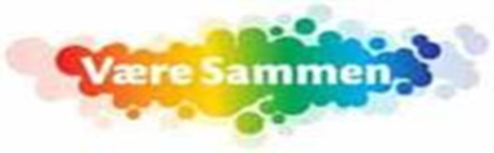 * programmet «Være sammen» se side 5 og 6*  FORUTS barneaksjon. Vi lager butikk og kafé.*  3 gudstjenester i året. Barna synger og foreldrene har ansvar for kirkekaffe.* samlingsstund med prest og/eller kantor hver måned.*  matservering. Varmmat 2 ganger i uka, smørelunsj resten og frukt/grønnsaker (med unntak: Ulvehiet skal ha med matpakke og drikke til lunsjmåltidet på turdagen.)* 5 planleggingsdager i året. Barnehagen er da stengt. Det informeres om dato i god tid. *  påskefrokost, sommerfest og juletrefest.* konsert med størstegruppa i mai.*  egen hjemmeside. Her legger vi ut vedtekter, månedsplaner, årsplaner m.m.: noahsarkas.no. Dere finner også link til hjemmesiden på barnehagen sin FB side.* eget språkopplegg for barn som trenger ekstra tilrettelegging. Se side 7.* 2 foreldresamtaler og 2 foreldremøter i året.*  forsikret barna i IF. Ved skader i barnehagen sender vi skademelding til IF.* aldersinndelte grupper 1 gang i uka. Det er eget opplegg i hver gruppe. Det lages også planer og dagsresymé med info om gruppene.* betalingsfri juli. Barna må ha minimum 3 uker ferie i tidsrommet juni–august.* brannøvelser 2 ganger i året. Personalet har brannkurs annenhvert år og 1.hjelpskurs hvert år.* barnehagen bruke kommunikasjonsplattformen MYKID. Her han foreldre og barnehagen bl.a legge inn dagsbeskjeder, fri, sykdom o.l* Noahs Ark barnehage er med på Stine Sofie stiftelsens barnehagepakke. Det vil si at en av personalet er Barnas verneombud(BVO). Det er Synnøve som er BVO hos oss. Barnehagen skal med dette bl.a ha ekstra fokus på vold og overgrep mot barn, og lære barna om egen og andre kropp.Rammeplanen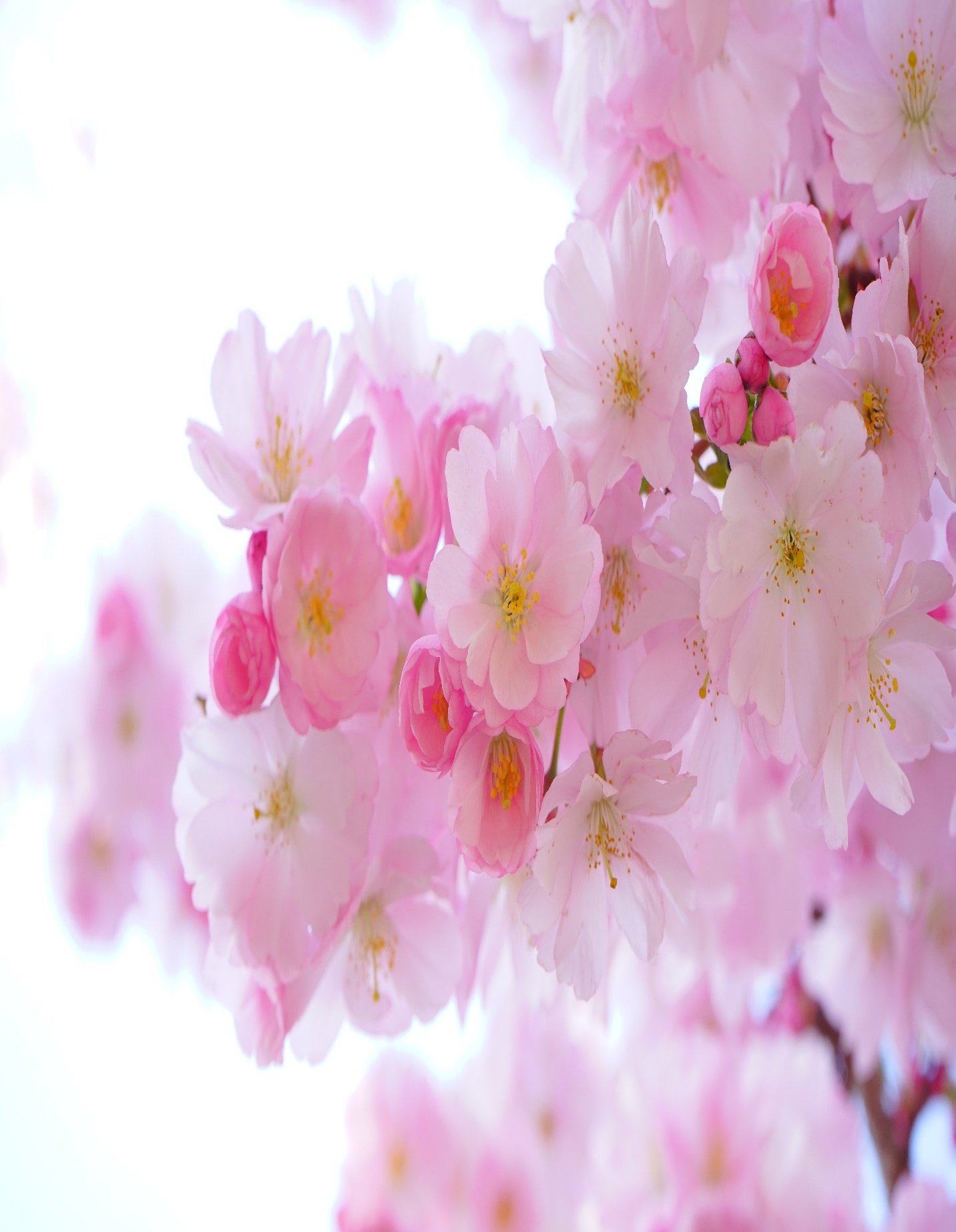 Rammeplanen gir personalet en forpliktende ramme for planlegging, gjennomføring og vurdering av barnehagens virksomhet. Rammeplanen gir også informasjon til foreldre, eiere og tilsynsmyndighet. Rammeplanen har 7 hovedområder. Mange av fagområdene er vi igjennom daglig. Kommunikasjon, språk, tekst:                 * Bruke språk til å skape relasjoner, delta i lek og som redskap til å løse konflikter. * Videreutvikle sin begrepsforståelse og bruke et variert ordforråd. * Uttrykke sine følelser, tanker, meninger og erfaringer på ulike måter. * Leke, improvisere og eksperimentere med rim, rytme, lyder og ord. * Møte et mangfold av eventyr, fortellinger, sagn og uttrykksformer. * Oppleve spenning og glede ved høytlesning, fortelling, sang og samtale. Utforske og gjøre seg erfaringer med ulike skriftspråksuttrykk, som lekeskrift, tegning og bokstaver, gjennom lese- og skriveaktiviteter.     Kropp, bevegelse, mat og helse:  * Oppleve trivsel, glede og mestring ved allsidig bevegelseserfaring ute og inne, året rundt. * Bli kjent med egne behov, få kjennskap til menneskekroppen, utvikle gode vaner for hygiene og et variert kosthold. * Videreutvikle motoriske ferdigheter, kroppsbeherskelse, koordinasjon, fysiske egenskaper. * Oppleve å vurdere og mestre risikofylt lek gjennom kroppslige ferdigheter. Kunst, kultur og kreativitet:                  Ha tilgang til ting, materiale, rom som støtter opp om lekende og estetiske uttrykksformer. *Ta i bruk fantasi, kreativ tenkning, skaperglede.  *Bearbeide inntrykk og følelser i møte med kunst, kultur, estetikk, gjennom skapende virksomhet ute og inne. * Møte et mangfold av kunstneriske og kulturelle uttrykksformer, utforske og delta i kunst- og kulturopplevelser. * Oppleve glede og stolthet over egen kulturell tilhørighet. * Bruke ulike teknikker, verktøy, materiale og teknologi til å uttrykke seg estetisk            Natur, miljø og teknologi:                                      * Oppleve å utforske naturen og dens mangfold. * Få gode opplevelser med friluftsliv året rundt. * Utforske, oppleve og eksperimentere med naturfenomener og fysiske lover. * Få kjennskap til naturen og bærekraftig utvikling. Lære av naturen og utvikle respekt og begynnende forståelse for hvordan ta vare på naturen. Gjøre erfaringer med bruk av teknologi og redskaper. Lage konstruksjoner av ulike materialer.Antall, rom og form:* Oppdage og undre seg over matematiske sammenhenger. * Utvikle forståelse for grunnleggende matematiske begreper. * Leke, eksperimentere med tall, mengde og telling å få erfaring med ulike måter å uttrykke dette på. * Erfare størrelser i sine omgivelser og sammenligne disse. * Bruke kroppen og sansene for å utvikle romforståelse. * Undersøke å gjenkjenne egenskaper ved former, sortere dem på forskjellige måter. * Undersøke og få erfaring med løsning av matematiske problemer og oppleve matematikkglede. Etikk, religion og filosofi:* Bli kjent med grunnleggende verdier i kristen og humanistisk arv og tradisjon, bli kjent med religion og livssyn representert i barnehagen. * Utforske og undre seg over etiske, eksistensielle og filosofiske spørsmål. * Få kjennskap til, forstå og reflektere over grunnleggende normer og verdier. * Forståelse for ulikheter i måten å forstå ting på og leve sammen på. * Utvikle Interesse og respekt for hverandre og forstå verdien av likheter og ulikheter i et fellesskap. Nærmiljø og samfunn:* Oppmuntre til å medvirke i egen hverdag og utvikle tillit til deltakelse i samfunnet. *Erfare at alle får utfordringer og like muligheter til deltakelse. * Utforske ulike landskap, bli kjent med institusjoner og steder i nærmiljøet, lære å orientere seg og ferdes trygt. * Bli kjent med lokalhistorie og lokale tradisjoner. * Bli kjent med ulike tradisjoner, levesett og familieformer*. Bli kjent med at samene er Norges urfolk, Få kjennskap til samisk kultur. * Få kjennskap til nasjonale minoriteter. «Være sammen er et pedagogisk opplegg som inneholder litteratur og utstyr til bruk for både personalet og barna. Ved bruk av dette ønsker vi å oppnå progresjon i barns sosiale kompetanse og de voksne utvikler sine evner til omsorg og grensesetting – som vi mener er to begreper som hører sammen.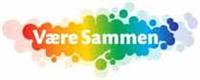  «Være sammen» er utviklet av førsteamanuensis Pål Roland og førsteamanuensis Ingunn Størksen ved senter for atferdsforskning ved universitetet i Stavanger. Eyvind Skeie har laget historiene vi bruker i programmet. Det følger med et foreldreveiledningshefte som anbefales lest av alle foreldre. Det kan også leses om opplegget på læringsmiljøsenteret/være sammen I Noahs Ark har vi laget 4 satsningsområder, såkalte kjernepunkter i «Være sammen». Det er dette som vi skal jobbe mot. Det er: R relasjonsbygging, I-inkluderende miljø, T-tidlig innsats, A-autoritative voksne (varme og grensesettende). «Være sammen» er et pedagogisk opplegg og vår pedagogiske plattform. Det flettes inn i alt vi gjør. Det «sitter i veggene» og inneholder mye av det som er viktig i barneoppdragelsen. Jo bedre relasjon vi har til barnet, jo lettere er det å sette grenser for barnet. Vi bruker «banking time» (kvalitetstid) - setter av tid til barnet på barnets premisser, gjerne ‘en til ‘en, men også to og tre sammen. Gjennom opplegget bruker vi tid på omlæring av ulike former for negativ atferd. Vi jobber bevisst for å forebygge utestenging av hverandre i lek. Dette er det viktig å være svært bevisste på allerede i barnehagen (tidlig innsats). «Et læringsmiljø blir skapt hvor barn får påvirke sin egen hverdag. Barna blir styrket til å ta ansvar for egne valg og handlinger» (Roland, Størksen). Regnbueløven står for: innlevelse, empati og ansvar. Det enkelte barn skal øke sin forståelse av hvordan det selv kan få det bedre med løvelovens ord. Alle barna skal vite at vi er en løvebarnehage og hva det innebærer.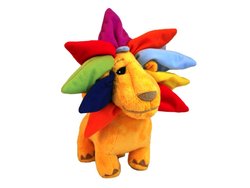 Relasjonsbygging: å ha en god tone med hverandre, både barn og voksne på tvers og seg imellom. Å ha respekt for hverandre. Å ha kvalitetstid med barna. God informasjon og dialog mellom personalet. Tilrettelegge for gode relasjoner mellom barna gjennom lek og aktiviteter. Se hele barnet. Gjøre noe gøy sammen.Inkluderende miljø: det er alltid plass til en til i leken. Være en god venn. Akseptere og se verdien av ulikheter. Medbestemmelse. Lytte. Respekt for andre. Alle som selv vil skal ha noen å leke med. Alle skal føle seg verdifulle, sett og hørt.Tidlig innsats: vi investerer i framtiden (forebygger atferdsvansker). Bygger en grunnmur for senere i livet. Tidlig grensesetting. Gi barnet en god selvfølelse, du er bra nok! Det er avgjørende for barnet at det blir satt inn tiltak før skolealder, om det er behov for det. Forskning viser at tenåringer som viser aggressivitet også var aggressive som 6 åringer (Trembley, 1999).Autoritative voksne: varme og grensesettende. Tydelige. Balanse mellom innlevelse i barnet og krav og forventninger til barnet. Fremmer positiv atferd, hemmer negativ atferd. Må tenke; hva må jeg gjøre mer av og mindre av i relasjonen til barnet. Noahs Ark som pedagogisk virksomhet.Noahs Ark er en pedagogisk virksomhet som skal bistå hjemmene i omsorgs -og oppdrageroppgaver. Omsorg, oppdragelse, lek, læring og danning i barnehagen skal gi barnet et godt grunnlag for videre læring. Barna skal ha mulighet for lek og meningsfulle opplevelser i et trygt miljø.Med pedagogisk virksomhet menes at barnehagen også skal gi barna utfordringer. Vi skal gi barnet et meningsfullt og tilpasset tilbud. Hver enkelt barnehage har sin egen kultur og tradisjon, dette er det viktig å ivareta. De kommunale og de private barnehagene samarbeider på en del punkter. Vi har stort sett de samme målene for barna våre. Norsk barnehagetradisjon har flere særtrekk; som å se omsorg, oppdragelse, lek, hverdagsaktiviteter og læring i sammenheng.Barnehagen skal ha en pedagogisk ledelse. Dvs at både styrer og avdelingsledere skal være utdannet barnehagelærere. Det pedagogiske personalet har ansvar for veiledning av det øvrige personalet. De har også ansvar for planlegging, gjennomføring, vurdering og utvikling av barnehagens oppgaver og innhold. Noahs Ark følger regjeringens pålagte pedagog- og bemanningsnorm. Vi som er i Noahs Ark barnehage skal høre historier fra bibelen og synge/spille sammen med prest og organist oppe i menighetssalen.  «Alle barnehager, uansett eierforhold er forpliktet til å drive barnehagen i samsvar med dette felles verdigrunnlaget: respekt for menneskeverdet og naturen, åndsfrihet, nestekjærlighet, tilgivelse, likeverd og solidaritet» (rammeplanen, 2017).Ved tilvenning av nye barn, skal barnehagen sammen med foreldre legge til rette for en god og trygg start. Personalet skal sørge for tett oppfølging av nye barn slik at de opplever tilhørighet og trygghet til å utforske, leke og lære. Barnehagen og foreldrene skal ha jevnlig dialog rundt tilvenning, og sammen bli enige om når det er greit at foreldrene forlater barnet. På Bamsekroken der barna er ekstra små når de starter er det ofte flere hensyn å ta ved tilvenning. Vi vet at det tar tid for barnet å utvikle trygge og nære relasjoner, derfor har vi de første månedene fokus på tilvenning og tilknytning, og det å skape trygge og forutsigbare rammer og rutiner, slik at barnet kan føle trygghet når det er i barnehagen. Alle barn er imidlertid forskjellige, noen bruker lengre tid enn andre på å bli trygge, derfor er det viktig med en god dialog med dere foreldre, slik at vi best kan legge til rette for at barnet kan føle seg trygt og trives i barnehagen.Språk i barnehagenNoahs Ark har jobbet med språkintervensjon i regi av Skedsmo kommune i flere år. Vi bruker nå språkopplegget «Grep om begreper» som er et mer ferdig opplegg for språkstimulering. Her er det barn i bestemte aldersgrupper med behov for styrking av ord og begreper som gis en ekstra innsats. Vi prioriterer i år skolestarterne med språkstimuleringsbehov, i gruppene. Andre barn med språkstimuleringsbehov jobber vi med på avdeling.TRAS(tidlig registrering av språk) er et kartleggingsverktøy vi bruker ved behov. TRAS hjelper oss å finne ut av hvor barnet ligger i språkutviklingen og hva det evt. trenger hjelp til. I tilfeller der vi trenger mer kartlegging bruker vi språktester som EVA, BO EGE, ALLE MED og ASKELADDEN. Vi bruker aller først tid på observasjon.Samarbeid med barnas hjemI barnehageloven står det at «barnehagen skal gi barn under opplæringspliktig alder gode utviklings -og aktivitetsmuligheter i nær forståelse og samarbeid med barnets hjem. Man skal ha gjensidig respekt og annerkjennelse for hverandres oppgaver og ansvar i forhold til barnet, både som personale og foreldre. Man skal ha regelmessig kontakt der man kan utveksle informasjon og opplysninger til hverandre». Foreldre og barnehagens personale har et felles ansvar for barnets trivsel og utvikling. Det daglige samarbeidet må bygge på åpenhet og tillit fra begge parter. Personalet i barnehagen har taushetsplikt, men opplysningsplikt i forhold til barneverntjenesten. Barnehagen har et samfunnsmandat; i samarbeid og forståelse med hjemmet skal vi ivareta barnas behov for omsorg og lek, samt fremme læring og danning som grunnlag for allsidig utvikling. Barnehagen skal tilby barn under opplæringspliktig alder et omsorgs- og læringsmiljø som er til barnets beste. Foreldre kan ha behov for hjelp og veiledning i oppdragerspørsmål. Det kan også være familier som er i vanskelige situasjoner. I enkelte tilfeller kan det da være riktig å søke ekstern hjelp og veiledning. Barnehagen samarbeider med flere ulike hjelpeinstanser og informerer gjerne om det (side 12).Foreldmøter: Noahs Ark barnehage har 2 foreldremøter årlig. I forbindelse med foreldremøtene blir foreldrene invitert til å holde foreldreråd. Foreldrerådet består av alle foreldrene i barnehagen. Samarbeidsutvalget: Noahs Ark barnehage har et samarbeidsutvalg(SU). SU har 3-4 møter årlig. SU består av 2 representanter fra eierne, 2 representanter fra foreldrene og 2 representanter fra de ansatte. I tillegg er styrer med som møteleder og referent. Styrer har ikke stemmerett. Det velges SU representanter fra foreldrene på foreldrerådsmøte. Skulle det mot formodning ikke være noen som ønsker å sitte i SU fra foreldregruppa, skal det foretas loddtrekning. SU skal være et rådgivende, kontaktskapende og samordnende organ. SU skal bli forelagt saker om er viktige for barnehagens innhold og virksomhet, og for forholdet til foreldrene. SU skal fastsette barnehagens årsplan. Andre saker av viktighet kan være forslag til budsjett eller driftsendringer. I Su diskuterer vi saker som kan komme fra alle parter. Foreldre kan ta kontakt med foreldrerepresentantene hvis det er saker de ønsker belyst.Foreldresamtaler: Vi tilbyr 2 foreldresamtaler i året. Om foreldrene ønsker det eller personalet føler behov for det har vi flere samtaler i løpet av året.Vi forventer at foreldre holder seg oppdatert på årsplan, ukeplan, dagsresyme og beskjeder som blir gitt både felles og individuelt på Mykid.Det er viktig å presisere at daglig dialog mellom barnehagens personale og foreldre er viktig, både for trivsel og trygghet for barn og foreldre i barnehagen. En god dialog gir grunnlag for et godt samarbeid til det beste for alle parter. Praktiske opplysningerBursdager: Barnets bursdag markeres i barnehagen. Dere velger selv hva dere ønsker å ha med å spise; kake, is, fruktfat e.l. Vi lager krone og bursdagsbarnet er «ordensbarn» hele dagen. Skal det inviteres til bursdagsfest skal det være hele gruppen eller delt i en naturlig inndeling. Å «plukke» bestemte barn som kan være med på bursdagsfeiring er ikke greit da det kan virke ekskluderende.Turpenger: Ulvehiet samler inn turpenger. Det er foreldrene i foreldreråd som hver høst avgjør om vi skal samle inn turpenger eller ikke. Summen er 300 kr pr. barn pr. år. Pengene blir utelukkende brukt til turer med barna. Hvis man reserverer seg fra felles transport må man besørge dette selv (se barnehagens nye vedtekter fra oktober 2021).Sykdom: Ved sykdom skal barnet holdes hjemme. Er det feber skal barnet ha en feberfri dag hjemme. Det er viktig å vite at selv om barnet virker i god form hjemme, er barnehagehverdagen noe annet. Barnets allmenntilstand skal tilsi at barnet kan være med på alle dagens aktiviteter. Ved oppkast og/eller diare` skal barnet holdes hjemme 48 timer etter siste utbrudd. Dette er svært smittsomt, og for å forhindre epidemier er det viktig at dette følges (se vedtekter). Alle barnehagene i kommunen forholder seg til retningslinjer fra FHI. Ved pandemi er det egen beredskapsplan. Levering og henting av barn: Pass på at dere alltid er i kontakt med personalet når dere leverer/ henter barnet. Skal barnet hentes av andre enn mor/far, skal barnehagen ha beskjed. Vi leverer ikke ut barnet uten beskjed. Foreldre kan legge inn i MYKID/dagspåminnelser hvem som skal hente barnet om det er andre enn mor/far. Alle viktige beskjeder om barnet kan også gis på MYKID.Foreldre/foresatte skal ikke oppholde seg over tid i barnehagen ved levering og henting. Dette har med ro i leken og taushetsplikt å gjøre.Morgen/ettermiddag: Ulvehiet og Bamsekroken er sammen morgen og ettermiddag.Klær: Pass på at barnet har de klærne det trenger i barnehagen til enhver tid. Ha alltid skiftetøy i skapet på plassen. Navn tøy, fottøy, matboks og flaske med merketusj eller navnelapper. Dugnad: Det arrangeres dugnad for foreldrene 1 gang pr. år. Foreldre kan velge om de vil være med på hovedrengjøring på høsten eller klargjøring av uteplassen på våren. Noen ganger er det oppgaver som kan tas underveis i løpet av året, da spør vi gjerne foreldre direkte om dette. Utleie av bhg: Barnehagen kan leies på kveldstid / helger til bursdagsfeiringer etc. For barnehagens barn koster det kr. 600. For tidligere barn i bhg koster det 1000 kr.Barnehagedagens innhold:Barnehagedagens innhold skal være allsidig og variert, innhold og arbeidsmetoder må sees i sammenheng. Alle barn skal føle seg sett og hørt. De skal bli respektert i forhold til valg, nysgjerrighet, kreativitet og vitebegjær. Det pedagogiske tilbudet er delt inn i 7 fagområder (side 4). Mange av fagområdene møter barna når de begynner på skolen. Det vil gi barna et positivt forhold til læring og lyst til å lære mer. Barnehagens innhold skal bære preg av omsorg, oppdragelse, lek, læring, sosial kompetanse og språklig kompetanse. Det skal være hverdagens grunnmur. Med det menes at barna har rett til omsorg og rett til å få tro på seg selv gjennom personalets tilstedeværelse og engasjement. Barna skal få erfaringer i samvær med jevnaldrende. Tidlig samspillserfaring viser å ha stor betydning for sosial utvikling. Barnehagens oppdragelse har som mål at barna skal utvikle selvstendighet og trygghet på seg selv. Sosial kompetanse er å kunne samhandle med andre på en positiv måte i ulike situasjoner. Denne kompetansen tilegnes i samspill med andre barn og voksne. Anerkjennende og støttende relasjoner er et grunnlag for å utvikle sosial kompetanse. Barnehagen skal bidra til at barna utvikler respekt for andre mennesker og kulturer. Sosial kompetanse må til for å motvirke mobbing og diskriminering. Varierte opplevelser er en viktig del av barnehagehverdagen og balansen mellom egenstyrte og voksenstyrte aktiviteter er viktig. Felles opplevelser gir en fin anledning til kommunikasjon. Leken er noe av det viktigste i hverdagen, og skal ha en sentral plass i.flg rammeplanen. Lek kan lett undervurderes, men er den viktigste arenaen for læring. Gjennom lek uttrykker og engasjerer barna seg. Lek er den viktigste delen av barnekulturen, den gir trivsel og mening i hverdagen og barn får venner gjennom lek. Å få delta i lek har nesten alt å si for et barn. Utestengning fra lek hindrer barnet i å danne relasjoner og delta i fellesskapet. Utestengning kan føre til mistrivsel og stress hos barnet. I barnehagen er vi svært opptatt av at barna skal trives og få venner. Barna vet at det «alltid er plass til en til i leken», samtidig skal også barna få leke alene av og til, hvis de vil.De minste barna viser gjennom kroppen mer enn gjennom verbal samtale at de forstår hverandres hensikt og mening i felles lek. Leken deres særpreges gjennom gjentatte handlinger som skaper mening.Lek er utforskning. I rollelek går barna inn og ut av roller og må ta andres perspektiv. Barna prater sammen, utveksler tanker, følelser og utvikler seg som mennesker. Lek har mye med humor å gjøre, barn leker ut nysgjerrighet, evner og forutsetninger. Det er ulike typer lek. Felles for all lek er at det gir noe til barnet. Enten de leker alene eller sammen med andre er barnet og hjernen i aktivitet. Barnet lærer og utvikler seg. God lek fører til vennskap og forståelse på tvers av alder og kultur. Barnehagen skal legge til rette for variert lek, innholdet bør inspirere til fantasi, nysgjerrighet og skaperglede. I leken utvikler også språket seg hos barnet. Lek i seg selv er språkstimulerende. Vi bruker PRT (pivotal response treatment) i samspill med barn som trenger ekstra språkstimulering. PRT som metode går ut på å gi barnet positiv respons når barnet gjentar med ord eller lyd det vi ønsker respons på. PRT er en effektiv metode for bl.a autister som trenger språkstimulering, men også andre barn som trenger stimulering for å uttrykke seg.                                                                                                                                                                                   Utelek har stor betydning for barns utfoldelse. Gjennom turer i nærmiljøet bør barna få inspirasjon til gode erfaringer i lek og natur. Personalet legger til rette for lek i det fysiske miljøet, ved tilstedeværelse, deltakelse i lek, som observatører, veiledere og støtte på barnas premisser. Personalet skal støtte opp og oppmuntre til lek. Barn som ikke deltar i lek av ulike grunner skal gis oppfølging.    «Omsorg er en forutsetning for barns trygghet, trivsel og for utvikling av empati og nestekjærlighet» (Rammeplanen). Ved aktivt å møte barna der de er, lytte til dem, prøve å forstå dem, være fullt og helt til stede, kan barna oppleve å bli sett, forstått og respektert. «Personalet skal arbeide for et miljø som ikke bare gjør barna til mottakere av omsorg, men som også verdsetter barnas egne omsorgshandlinger» (Være Sammen).             Barns medvirkning vil si at de skal ha uttalerett og rett til deltakelse i planlegging og vurdering av barnehagens virksomhet. Barna skal oppmuntres til å gi uttrykk for sitt syn på barnehagen. «Barnets synspunkter skal imidlertid tillegges vekt i samsvar med alder og modenhet. Barna skal ikke overlates til et ansvar de ikke er rustet til å ta» (rammeplanen, 2017)  Danning: Vi skal støtte barna i deres nysgjerrighet til alt rundt dem, la dem prøve og feile for å komme fram til løsninger. Barna skal være selvstendige, samtidig som de skal delta i fellesskapet og samfunnet, kulturen og naturen som de skal føle de er en del av. Det innebærer også at de skal delta i demokratiske prosesser som kan føre til endring.Læring: Vi skal gi barna et stimulerende miljø som støtter lyst til utforskning, lek, læring og mestring. Barna må få oppleve situasjoner og materialer som kan føre til læringsprosesser innenfor ulike tema (fagområdene). Et avgjørende grunnlag for læring er trivsel og et inkluderende miljø. Her er «Være sammen» vårt viktigste redskap.12.Språk og kommunikasjon: De voksne er bevisste på sin egen kommunikasjon (verbalt og nonverbalt) og at den påvirker barnas utvikling. I tillegg skjer den viktigste  språkstimuleringen i hverdagen gjennom alle barnehagens naturlige aktiviteter. Vi involverer alle barna i samspill og samtaler, er språklige forbilder og formidler f.eks. litteratur på en pedagogisk måte (tydelig, metakommunikativ mm).Planlegging og evalueringDet meste av det vi gjør i barnehagen i løpet av en dag ligger det en plan eller mening bak. Alt av planleggingsarbeid i barnehagen dokumenteres og evalueres. Hvert år lager vi en årsplan som sier noe om akkurat vår barnehage, hva vi jobber med og hvem vi er. Årets planer står i grove skisser i årsplanen. Hver avdeling lager en halvårsplan. Denne sier noe om hva som ligger bak aktivitetene vi gjør i barnehagen, men også hva rammeplanen sier om de ulike fagområdene som ligger bak aktivitetene. Ukeplaner vil nå ligge på MYKID i stedet for at dere får den utdelt på mail eller papir.Både månedens aktiviteter, halvårsplan og årsplan evalueres jevnlig. Vi går igjennom det vi har gjort og legger vekt på å ta tak i det som ikke fungerte slik vi trodde/ønsket, og det som fungerte slik vi trodde/ønsket. Hva kan vi gjøre bedre, hvorfor fungerte ikke dette, hvorfor fungerte dette veldig bra osv. Det er viktig å se på alle perspektiver, bare slik kan vi bli bedre. Hele personalet er med i dette vurderingsarbeidet. Vi er alle forskjellige og kan ha ulik opplevelse av det vi har vært igjennom, derfor er det verdifullt at alle er med. Når vi legger planer for en måned eller et helt tema, er det viktig at vi har for oss hva som er målet med det vi planlegger. Det er også viktig at vi er innom alle fagområdene i rammeplanen. Fagområdene blir utdypet på halvårsplanen.Dokumentasjon foregår på flere måter. Dagsreferat legges nå ut på MYKID. Kunst laget av barna henges opp i gangen eller på avdelingene. Vi har observasjoner av barna jevnlig som vi snakker om på foreldresamtalene. Er det behov for samtaler utenom de fast oppsatte gir vi beskjed om dette. Så langt det lar seg gjøre informerer vi foreldre om hendelser i barnehagen når de blir hentet om ettermiddagen.                                                                             13.I forbindelse med koronapandemien vil det av naturlige og smittevernhensyn være områder i planen som endres eller tas helt ut. Vi informerer om dette underveis. SamarbeidspartnereBarnehagen har flere samarbeidspartnere. Skolen: før skolestart har barnehagen alltid møte med skolene barna sokner til. Dette er enten fysiske møter eller over tlf. Her utveksles kunnskap og informasjon om barnet. Skolen ønsker også informasjon om barn i tilfeller der det er noe skolen bør vite. Er det barn som ikke bør gå i samme klasse kan vi informere om dette. Vi har ingen påvirkningskraft i forhold der noen ønsker å gå i samme klasse. Det er foreldrene som samtykker i det vi snakker med skolen om. Barnehagen skal i samarbeid med foreldre og skole å legge til rette for at barnet får en så trygg og god overgang som mulig.Logoped: barnehagen samarbeider med logoped i kommunen. Det er alltid noen i barnehagen som strever med språket og har behov for logoped i løpet av barnehagetiden. PPT: pedagogisk psykologisk tjeneste. Hit henvises barn med behov litt utenfor det allmenn pedagogiske. Vi henviser alltid i samarbeid med foreldrene. Har vi mistanker om at et barn trenger litt mer oppfølging eller spesiell oppfølging har vi alltid samtaler med foreldre om dette på forhånd. Både barnehagen og foreldre kan ha samtaler anonymt med ppt. Helsestasjonen: barnehagen kan samarbeide med helsestasjonen i spørsmål rundt barnet om foreldrene ønsker det. Av og til kan det være greit at flere instanser uttaler seg om det er utfordringer av noe slag. Foreldre vil i slike tilfeller få spørsmål om det er greit at barnehage og helsestasjon har kontakt. Barnevernet: barnehagen har plikt til å rapportere til barnevernet når alvorlige situasjoner blir oppdaget. Foreldre kan også selv ta kontakt med barnevernet i vanskelige situasjoner i livet. I tillegg er det flere team i kommunen som kan bistå foreldre og barnehagen i vanskelige spørsmål, og oppdragerspørsmål.14.                                                                                                                                                                                           Årshjul                                                                                                                                                                                              16.Forventningsplakat Noahs Ark barnehage, august 2021:BamsekrokenBamsekrokenUlvehiet7.00 Barnehagen åpner7.30-8.00Frokost for de som skal ha det/frilek8-10.30Frilek eller planlagt aktivitet inne. Ute kl 9.30-10.30Frilek eller planlagt aktivitet inne eller ute.Planlagte aktiviteter starter kl 9.30 hver dag10.30-11SangstundSamlingsstund11-12Lunsj og legging av sovebarnLunsj og garderobe12-14Sove/hvile/frilekUtelek14-15Barna våkner og spiser matGarderobe og mat15-17Frilek inne eller ute.  Vi begynner å rydde kl. 16.45. Barnehagen stenger kl 17August-september Ulvehiet: Tilvenning av nye barn, løveloven og regnbueløveUlvehiet har tilvenning av nye barn. Vi tar også frem løveloven og Regnbueløven. Vi skal bruke løven aktivt i samlingsstundene framover. Vi leser bøkene om løven og synger sangene. Regnbueløven skal også være tilstede i gode stunder mellom barna. Barnehagen har innført brannvernuke i september. I brannvernuken har vi fokus på hva vi kan gjøre for å forhindre brann. Hva vi kan gjøre hvis vi oppdager brann. Vi blir også kjent med brannbamsen Bjørnis. Som gjennomgående tema hele året vil Ulvehiet i år ha Alf Prøysens musikk og fortellinger. Mer om dette kommer på halvtårsplanen.August-september Bamsekroken: Tilvenning av nye barn_________________Bamsekroken har mange små som starter i august. Det er viktig med god tid til å bli kjent og trygg. Avdelingen har derfor ingen spesielle områder de jobber med disse to mnd.  Oktober- november Ulvehiet:    Barn fra andre land___________________** Ulvehiet jobber med FORUT disse mnd. Vi tar igjen fram Monki og Minki som skal få bli med alle barna hjem etter tur. Vi besøker ulike barn i ulike land som FORUT samarbeider med.  Vi lager butikk og kafe`. Barnekonvensjonen. FN- dagen. Hvordan har barn i andre land det, hva leker de med, bor de i samme slags hus, går de i barnehage osv. Vi ser på noen kortfilmer som handler om barna i FORUT programmet.Oktober – november Bamsekroken:  Løveloven og regnbueløven___________Bamsekroken starter nå med løveloven og Regnbueløven. Vi tar vi for oss historien om Regnbueløven og alle bøkene om følelser og sangene som følger med.Desember:                                   Jul________________________________** Begge avdelinger forbereder jul. Juleevangeliet, Lucia-gudstjeneste, julegaver- og julepynt, julekalender. Om Lucia gudstjenesten går ut, vil vi lage et eget opplegg ute i barnehagen den dagen.Januar-februar-mars- april: Prosjektarbeid i realfag___________________      Begge avdelingene har disse månedene prosjektarbeid i realfag. Et av kriteriene for læring er at barna er genuint interessert i det de holder på med, og drivkraften eller motivasjonen for læring er nysgjerrighet og undring. Personalet må være lydhøre i forhold til hva barna lurer på, og samtidig gi de opplevelser og innspill som gjør at barna stiller spørsmål til det de ser. Dette krever at vi som personalgruppe må være bevisste og tilrettelegge for slik intersubjektivitet eller samspill. Vi vet at barn lærer gjennom interaksjon, og kunnskap skal altså lekes inn i samspill med barna. Det ligger visse føringer hos personalet, etter mål i rammeplanen, i forhold til hva vi gir barna av opplevelser. Vi ønsker derfor å lage en plan med barna underveis i barnehageåret der vi jobber med de temaene barna interesserer seg for der og da. Noen vil bli små og andre store prosjekter, det vil tiden vise. Vi vil komme med oppsummeringer og informasjon til dere foreldre underveis, der vi forteller om prosjektet vi jobber eller har jobbet med. Faste prosjekter denne perioden og som flettes inn i hverdagen er:- Påske, fugler og fuglekasse, matematikk, kroppen, samefolkets dagMai – juni:                                    SOMMER___________________________- 17.mai og sommer. Vi planter frø og setter ut i «kjøkkenhagen og blomsterengen» vår. Disse må passes på gjennom våren og sommeren.** Dette betyr at her kan endringer skje alt etter hvilket nivå barnehagen er i. Dette gjelder også de prosjektene størstegruppa har gjennom året. Som konsert, svømming, Megakor osv.Barnehagens ansvar:Barnet skal bli tatt imot med godt humør om morgenen.Ha en god tone, snakke med barn og pårørende med respekt.Være med på å skape et godt samarbeid mellom hjem og bhg.Barnet blir sett.Mobbing og utestengning tas på alvor.Foreldre skal få ærlige svar på spørsmål rundt eget barn.Barnet er i trygge omgivelser. Det er alltid en voksen i nærheten.Kle barnet hensiktsmessig. Skifte våte klær og våte bleier.Hjelpe til med oppdragerspørsmål. Bistå i oppdrager- og omsorgsoppgaver i samarbeid og forståelse med hjemmet.Informere foreldre om spesielle hendelser i løpet av dagen. Ringe foreldre om noe skjer med barnet og ved sykdom.Gi beskjed om møter og planleggingsdager i god tid.Oppdatert ukeplan og halvtårsplan. Informasjon som ikke står i planene skal gis foreldre via mail eller Mykid.Dagen skal være rik på pedagogisk innhold, rik på lek og opplevelser. Barnet får læring gjennom lek.Barnehagen har nedfelt i årsplanen alle rammeplanens hovedområder.Sikre trygg overgang fra liten til stor avdeling.Ha rutiner på plass i forhold til miljø, helsevern og ekstreme situasjoner.Ansatte overholder taushetsplikten.Alle ansatte har levert politiattest.Tilby foreldre 2 foreldresamtaler og 2 foreldremøter pr. år.Hjemmets ansvar:Være med på å skape et godt samarbeid mellom hjem og bhg.Snakke hyggelig med barnet om barnehagen. Ta opp evt uenigheter med styrer eller pedagogisk leder.Gi opplysninger ved levering, som kan påvirke barnets dag.Passe på at personalet har sett deg når du leverer barnet, ikke sende barnet inn i barnehagen alene.Ha barnets beste i sentrum og holde barnet hjemme ved sykdom.Gi beskjed på Mykid ved sykdom eller fri. Respektere barnehagens kjernetid. (Barnet bør være i bhg mellom kl. 10 og 14.00.) Levering og henting innenfor dette tidspunkt skal gå raskt.Barnet har rett tøy til rett vær og skiftetøy på plassen sin. Barnet er kledd etter årstid.Klær på plassen skal være klare til bruk.Merke klær og utstyr.Holde orden på barnets plass.Lese informasjon fra bhg. Følge med på planer og beskjeder. Møte på samtaler og foreldremøter. Respektere barnehagens åpningstider.Gi beskjed til barnehagen om foreldrene ikke lever sammen, og om de ønsker felles eller separat informasjon om barnet.Overholde barnehagens vedtekter.Gi beskjed til barnehagen om en annen enn personer oppgitt i avtaleskjema, skal hente barnet.Svare på brukerundersøkelser.Være rask ved henting nær barnehagens stengetid. Avdelingen ryddes fra kl. 16.45